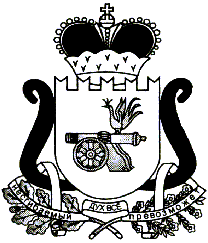 АДМИНИСТРАЦИЯ МУНИЦИПАЛЬНОГО ОБРАЗОВАНИЯ«ЕЛЬНИНСКИЙ РАЙОН» СМОЛЕНСКОЙ ОБЛАСТИР А С П О Р Я Ж Е Н И Е от 30.12.2015 № 768-рг. ЕльняОб утверждении плана проверок целевого использования муниципального имущества 
на 2016 годВ целях эффективного использования муниципального имущества муниципального образования «Ельнинский район» Смоленской области:1. Утвердить прилагаемый план проверок целевого использования муниципального имущества, проводимых отделом экономического развития, прогнозирования, имущественных и земельных отношений Администрации муниципального образования «Ельнинский район» Смоленской области на 2016 год.2. Контроль за исполнением настоящего распоряжения возложить  на заместителя Главы Администрации муниципального образования «Ельнинский район» Смоленской области  В.П. Гринкеева.Глава Администрации муниципальногообразования «Ельнинский район»						                        Смоленской области 						           	  Н.Д. МищенковУТВЕРЖДЕНОраспоряжением Администрации муниципального образования «Ельнинский район» Смоленской областиот 30.12.2015 г. № 768-рПЛАНпроверок целевого использования муниципального имущества, проводимых отделом экономического развития, прогнозирования, имущественных и земельных отношений Администрации муниципального образования «Ельнинский район» Смоленской области на 2016 годОтп.1 экз. – в делоРазослать: пр.,отд.экон.-2экз.Исп. С.В. Кизуновател. 4-29-0930.12.2015 г.Разработчик:В.М. Никоноровател. 4-24-3330.12.2015 г.Визы:Е. А. Жукова               ______________«___»______ 2015 г.В.П. Гринкеев             ______________«___»______ 2015 г.О. И. Новикова         ______________«___»______ 2015 г.№ п/пНаименование объектаМестонахождение объектаДата проверкиОтветственные за исполнениеОснование для заключения1.Здание школы (МБОУ Ельнинская средняя школа № 2 им. К.И. Ракутина)ул. Ленина,  д. 4622.01.2016Кизунова С.В.Никонорова В.М.Иващенкова В.В.Положение об отделе экономического развития, прогнозирования, имущественных и земельных отношений Реестр муниципального имущества2.Здание школы (МБОУ Ельнинская средняя  школа №3)мкр.Кутузовский, д.2226.02.2016Кизунова С.В.Никонорова В.М.Иващенкова В.В.Положение об отделе экономического развития, прогнозирования, имущественных и земельных отношений Реестр муниципального имущества3.Здание школы (МБОУ Ельнинская средняя  школа №1 им. М.И. Глинки)ул.Пролетарская, д.3325.03.2016Кизунова С.В.Никонорова В.М.Иващенкова В.В.Положение об отделе экономического развития, прогнозирования, имущественных и земельных отношений Реестр муниципального имущества3.Теплосети школы №1ул.Пролетарская, д.3325.03.2016Кизунова С.В.Никонорова В.М.Иващенкова В.В.Положение об отделе экономического развития, прогнозирования, имущественных и земельных отношений Реестр муниципального имущества3.Здание спортивного зала с пристройкойул.Пролетарская, д.3325.03.2016Кизунова С.В.Никонорова В.М.Иващенкова В.В.Положение об отделе экономического развития, прогнозирования, имущественных и земельных отношений Реестр муниципального имущества3.Здание кирпичной мастерскойул.Пролетарская, д.3325.03.2016Кизунова С.В.Никонорова В.М.Иващенкова В.В.Положение об отделе экономического развития, прогнозирования, имущественных и земельных отношений Реестр муниципального имущества3.Финский дом (музей)ул.Пролетарская, д.3325.03.2016Кизунова С.В.Никонорова В.М.Иващенкова В.В.Положение об отделе экономического развития, прогнозирования, имущественных и земельных отношений Реестр муниципального имущества3.Гаражул.Пролетарская, д.3325.03.2016Кизунова С.В.Никонорова В.М.Иващенкова В.В.Положение об отделе экономического развития, прогнозирования, имущественных и земельных отношений Реестр муниципального имущества4.Здание детской музыкальной школыул.Пролетарская, д.46-а22.04.2016Кизунова С.В.Никонорова В.М.Иващенкова В.В.Положение об отделе экономического развития, прогнозирования, имущественных и земельных отношений Реестр муниципального имущества5.ЦБСул.Первомайская, д.9/2924.05.2016Кизунова С.В.Никонорова В.М.Иващенкова В.В.Положение об отделе экономического развития, прогнозирования, имущественных и земельных отношений Реестр муниципального имущества5.Гаражул.Первомайская д.9/2724.05.2016Кизунова С.В.Никонорова В.М.Иващенкова В.В.Положение об отделе экономического развития, прогнозирования, имущественных и земельных отношений Реестр муниципального имущества6.Здание Дома молодежи (ЗАГС)ул.Пролетарская, д.3126.06.2016Кизунова С.В.Никонорова В.М.Иващенкова В.В.Положение об отделе экономического развития, прогнозирования, имущественных и земельных отношений Реестр муниципального имущества7.Стадионпер. Гвардейский,д.728.08.2016Кизунова С.В.Никонорова В.М.Иващенкова В.В.Положение об отделе экономического развития, прогнозирования, имущественных и земельных отношений Реестр муниципального имущества8.Здание Дома учителя (центр.бух)пер. Глинки, д. 528.09.2016Кизунова С.В.Никонорова В.М.Иващенкова В.В.Положение об отделе экономического развития, прогнозирования, имущественных и земельных отношений Реестр муниципального имущества9.Гараж №1Гараж №2ул. Советская, д.2325.10.2016Кизунова С.В.Никонорова В.М.Иващенкова В.В.Положение об отделе экономического развития, прогнозирования, имущественных и земельных отношений Реестр муниципального имущества10.Ледовый катокГородской стадион23.12.2016Кизунова С.В.Никонорова В.М.Иващенкова В.В.Положение об отделе экономического развития, прогнозирования, имущественных и земельных отношений Реестр муниципального имущества